PREFEITURA MUNICIPAL DE BOA ESPERANÇA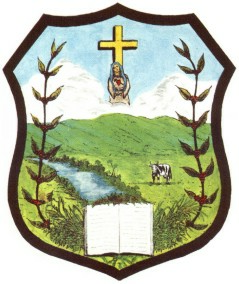 ANEXO IEXECUÇÃO DA RECEITA E DESPESANº TERMO DE COLABORAÇÃO/FOMENTO OU ACORDO DE COOPERAÇÃO OU ADITIVO                    / OSC:CNPJ:RECEITAVALOR DESPESASVALOR EM R$Saldo InicialRecursos RecebidosRendimentos de Aplicação FinanceiraDespesas realizadas conforme relação de pagamentos:Anexo IISaldo (Recolhido/ a recolher)TOTALTOTALASSINATURASLocal e Data __________________________________, _______ de _____________________de__________________________________________   ____________       ___________________________   __________Nome /Assinatura do Responsável pelo Preenchimento                  CPF                           Nome/Assinatura do Responsável pelo OSC                  CPF